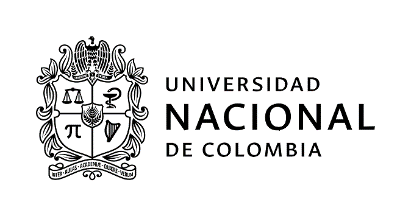 SOLICITUD PARA PARTICIPAR EN EL PROCESO DE SELECCIÓN DE ESTUDIANTE AUXILIAR PARA DEPENDENCIAS ADMINISTRATIVASPara participar en esta convocatoria certifico que actualmente y a la fecha no soy Monitor ni Becario de la Universidad Nacional de ColombiaEstoy interesado en participar en la convocatoria para la Dependencia o Proyecto: ______________________________________________________________________________________________Código convocatoria: ______________Nombres y apellidos: _______________________________________________________________Cédula: ______________________________Teléfono: _____________________________Correo electrónico institucional: ______________________________________________________Soy Estudiante de la Carrera: _________________________________________________________Facultad: _________________________		Sede: ____________________________Actualmente curso el ________semestre		PBM: ______________Mi promedio académico es de: ______		Pagué por concepto de matrícula: _____________Cursé línea de profundización:  SI (    )      NO (      )        Cuál(es)?:_______________________________________________________________________________________________________________Carga Académica: (Asignaturas registradas): ____________________________________________Disponibilidad Horaria (total horas): _______________Conocimientos en el área de sistemas (software, lenguajes, herramientas): ____________________________________________________________________________________________________________________________________________________________________________________________________________________________________________________________________________________________________________________________________________________Conocimiento de otros idiomas que habla, lee y escribe de forma Regular, Bien o Muy Bien:Puedo aportar a la Universidad las siguientes competencias personales, académicas y administrativas:1._______________________________________________________________________________2._______________________________________________________________________________3._______________________________________________________________________________4._______________________________________________________________________________5._______________________________________________________________________________6._______________________________________________________________________________7._________________________________________________________________________________________________________________					______________Firma										FechaNOTA: La Universidad anulará la presente solicitud en caso de no ser verídica la información académicaNúmero de Convocatoria9494Fecha de diligenciamientoFecha de diligenciamientoFecha de diligenciamientoFecha de diligenciamiento0403032021Nombre de la convocatoria, proyecto o Proceso SUPERVISIÓN TÉCNICA INTEGRAL, GESTIÓN Y MEJORA A LOS CONTRATOS DE MANTENIMIENTO DE LOS EQUIPOS AUTOMOTRICES DE EMVARIAS.SUPERVISIÓN TÉCNICA INTEGRAL, GESTIÓN Y MEJORA A LOS CONTRATOS DE MANTENIMIENTO DE LOS EQUIPOS AUTOMOTRICES DE EMVARIAS.SUPERVISIÓN TÉCNICA INTEGRAL, GESTIÓN Y MEJORA A LOS CONTRATOS DE MANTENIMIENTO DE LOS EQUIPOS AUTOMOTRICES DE EMVARIAS.SUPERVISIÓN TÉCNICA INTEGRAL, GESTIÓN Y MEJORA A LOS CONTRATOS DE MANTENIMIENTO DE LOS EQUIPOS AUTOMOTRICES DE EMVARIAS.SUPERVISIÓN TÉCNICA INTEGRAL, GESTIÓN Y MEJORA A LOS CONTRATOS DE MANTENIMIENTO DE LOS EQUIPOS AUTOMOTRICES DE EMVARIAS.SUPERVISIÓN TÉCNICA INTEGRAL, GESTIÓN Y MEJORA A LOS CONTRATOS DE MANTENIMIENTO DE LOS EQUIPOS AUTOMOTRICES DE EMVARIAS.SUPERVISIÓN TÉCNICA INTEGRAL, GESTIÓN Y MEJORA A LOS CONTRATOS DE MANTENIMIENTO DE LOS EQUIPOS AUTOMOTRICES DE EMVARIAS.SUPERVISIÓN TÉCNICA INTEGRAL, GESTIÓN Y MEJORA A LOS CONTRATOS DE MANTENIMIENTO DE LOS EQUIPOS AUTOMOTRICES DE EMVARIAS.SUPERVISIÓN TÉCNICA INTEGRAL, GESTIÓN Y MEJORA A LOS CONTRATOS DE MANTENIMIENTO DE LOS EQUIPOS AUTOMOTRICES DE EMVARIAS.SUPERVISIÓN TÉCNICA INTEGRAL, GESTIÓN Y MEJORA A LOS CONTRATOS DE MANTENIMIENTO DE LOS EQUIPOS AUTOMOTRICES DE EMVARIAS.Nombre de la dependencia Departamento de Ingeniería MecánicaDepartamento de Ingeniería MecánicaDepartamento de Ingeniería MecánicaDepartamento de Ingeniería MecánicaDepartamento de Ingeniería MecánicaDepartamento de Ingeniería MecánicaDepartamento de Ingeniería MecánicaDepartamento de Ingeniería MecánicaDepartamento de Ingeniería MecánicaDepartamento de Ingeniería MecánicaNombre del área (Opcional)Tipo de estudiantePregrado   Pregrado   Pregrado   Pregrado   Posgrado    Posgrado    Posgrado    Posgrado    Posgrado    Posgrado    Tipo de convocatoriaTipo de convocatoriaApoyoAcadémicoApoyo a proyectos investigación o extensiónApoyo a proyectos investigación o extensiónGestiónAdministrativaGestiónAdministrativaBienestar universitarioBienestar universitarioBienestar universitarioOtroOtroRequisitos generales(Acuerdo CSU 211/2015 Art. 2)a. Tener la calidad de estudiante de pregrado o postgrado de la Universidad Nacional de Colombia. b. Tener un Promedio Aritmético Ponderado Acumulado - P.A.P.A. igual o superior a 3.5 para estudiantes de pregrado, e igual o superior a 4.0 para estudiantes de postgrado. c. No ostentar la calidad de monitor o becario de la Universidad Nacional de Colombia. Parágrafo. Para los estudiantes de postgrado que se encuentren debidamente matriculados en primer semestre de un programa de postgrado cumplir una de las siguientes condiciones, de acuerdo con el tipo de admisión, así: 1. Admisión regular, haber obtenido un promedio de calificación que se encuentre dentro de la franja del 30% más alto en el examen de admisión al postgrado correspondiente. 2. Haber sido admitido por admisión automática, según el artículo 57, literal c, del Acuerdo 008 de 2008 del Consejo Superior Universitario - Estatuto Estudiantil. 3. Admisión mediante tránsito entre programas de posgrado, tener un promedio igual o superior a 4.0 en el programa de posgrado desde el cual se aprobó el tránsito."Nota: El estudiante que se postule a la convocatoria, manifiesta conocer la normatividad relacionada con la convocatoria y autoriza a la universidad para realizar las verificaciones pertinentesa. Tener la calidad de estudiante de pregrado o postgrado de la Universidad Nacional de Colombia. b. Tener un Promedio Aritmético Ponderado Acumulado - P.A.P.A. igual o superior a 3.5 para estudiantes de pregrado, e igual o superior a 4.0 para estudiantes de postgrado. c. No ostentar la calidad de monitor o becario de la Universidad Nacional de Colombia. Parágrafo. Para los estudiantes de postgrado que se encuentren debidamente matriculados en primer semestre de un programa de postgrado cumplir una de las siguientes condiciones, de acuerdo con el tipo de admisión, así: 1. Admisión regular, haber obtenido un promedio de calificación que se encuentre dentro de la franja del 30% más alto en el examen de admisión al postgrado correspondiente. 2. Haber sido admitido por admisión automática, según el artículo 57, literal c, del Acuerdo 008 de 2008 del Consejo Superior Universitario - Estatuto Estudiantil. 3. Admisión mediante tránsito entre programas de posgrado, tener un promedio igual o superior a 4.0 en el programa de posgrado desde el cual se aprobó el tránsito."Nota: El estudiante que se postule a la convocatoria, manifiesta conocer la normatividad relacionada con la convocatoria y autoriza a la universidad para realizar las verificaciones pertinentesa. Tener la calidad de estudiante de pregrado o postgrado de la Universidad Nacional de Colombia. b. Tener un Promedio Aritmético Ponderado Acumulado - P.A.P.A. igual o superior a 3.5 para estudiantes de pregrado, e igual o superior a 4.0 para estudiantes de postgrado. c. No ostentar la calidad de monitor o becario de la Universidad Nacional de Colombia. Parágrafo. Para los estudiantes de postgrado que se encuentren debidamente matriculados en primer semestre de un programa de postgrado cumplir una de las siguientes condiciones, de acuerdo con el tipo de admisión, así: 1. Admisión regular, haber obtenido un promedio de calificación que se encuentre dentro de la franja del 30% más alto en el examen de admisión al postgrado correspondiente. 2. Haber sido admitido por admisión automática, según el artículo 57, literal c, del Acuerdo 008 de 2008 del Consejo Superior Universitario - Estatuto Estudiantil. 3. Admisión mediante tránsito entre programas de posgrado, tener un promedio igual o superior a 4.0 en el programa de posgrado desde el cual se aprobó el tránsito."Nota: El estudiante que se postule a la convocatoria, manifiesta conocer la normatividad relacionada con la convocatoria y autoriza a la universidad para realizar las verificaciones pertinentesa. Tener la calidad de estudiante de pregrado o postgrado de la Universidad Nacional de Colombia. b. Tener un Promedio Aritmético Ponderado Acumulado - P.A.P.A. igual o superior a 3.5 para estudiantes de pregrado, e igual o superior a 4.0 para estudiantes de postgrado. c. No ostentar la calidad de monitor o becario de la Universidad Nacional de Colombia. Parágrafo. Para los estudiantes de postgrado que se encuentren debidamente matriculados en primer semestre de un programa de postgrado cumplir una de las siguientes condiciones, de acuerdo con el tipo de admisión, así: 1. Admisión regular, haber obtenido un promedio de calificación que se encuentre dentro de la franja del 30% más alto en el examen de admisión al postgrado correspondiente. 2. Haber sido admitido por admisión automática, según el artículo 57, literal c, del Acuerdo 008 de 2008 del Consejo Superior Universitario - Estatuto Estudiantil. 3. Admisión mediante tránsito entre programas de posgrado, tener un promedio igual o superior a 4.0 en el programa de posgrado desde el cual se aprobó el tránsito."Nota: El estudiante que se postule a la convocatoria, manifiesta conocer la normatividad relacionada con la convocatoria y autoriza a la universidad para realizar las verificaciones pertinentesa. Tener la calidad de estudiante de pregrado o postgrado de la Universidad Nacional de Colombia. b. Tener un Promedio Aritmético Ponderado Acumulado - P.A.P.A. igual o superior a 3.5 para estudiantes de pregrado, e igual o superior a 4.0 para estudiantes de postgrado. c. No ostentar la calidad de monitor o becario de la Universidad Nacional de Colombia. Parágrafo. Para los estudiantes de postgrado que se encuentren debidamente matriculados en primer semestre de un programa de postgrado cumplir una de las siguientes condiciones, de acuerdo con el tipo de admisión, así: 1. Admisión regular, haber obtenido un promedio de calificación que se encuentre dentro de la franja del 30% más alto en el examen de admisión al postgrado correspondiente. 2. Haber sido admitido por admisión automática, según el artículo 57, literal c, del Acuerdo 008 de 2008 del Consejo Superior Universitario - Estatuto Estudiantil. 3. Admisión mediante tránsito entre programas de posgrado, tener un promedio igual o superior a 4.0 en el programa de posgrado desde el cual se aprobó el tránsito."Nota: El estudiante que se postule a la convocatoria, manifiesta conocer la normatividad relacionada con la convocatoria y autoriza a la universidad para realizar las verificaciones pertinentesa. Tener la calidad de estudiante de pregrado o postgrado de la Universidad Nacional de Colombia. b. Tener un Promedio Aritmético Ponderado Acumulado - P.A.P.A. igual o superior a 3.5 para estudiantes de pregrado, e igual o superior a 4.0 para estudiantes de postgrado. c. No ostentar la calidad de monitor o becario de la Universidad Nacional de Colombia. Parágrafo. Para los estudiantes de postgrado que se encuentren debidamente matriculados en primer semestre de un programa de postgrado cumplir una de las siguientes condiciones, de acuerdo con el tipo de admisión, así: 1. Admisión regular, haber obtenido un promedio de calificación que se encuentre dentro de la franja del 30% más alto en el examen de admisión al postgrado correspondiente. 2. Haber sido admitido por admisión automática, según el artículo 57, literal c, del Acuerdo 008 de 2008 del Consejo Superior Universitario - Estatuto Estudiantil. 3. Admisión mediante tránsito entre programas de posgrado, tener un promedio igual o superior a 4.0 en el programa de posgrado desde el cual se aprobó el tránsito."Nota: El estudiante que se postule a la convocatoria, manifiesta conocer la normatividad relacionada con la convocatoria y autoriza a la universidad para realizar las verificaciones pertinentesa. Tener la calidad de estudiante de pregrado o postgrado de la Universidad Nacional de Colombia. b. Tener un Promedio Aritmético Ponderado Acumulado - P.A.P.A. igual o superior a 3.5 para estudiantes de pregrado, e igual o superior a 4.0 para estudiantes de postgrado. c. No ostentar la calidad de monitor o becario de la Universidad Nacional de Colombia. Parágrafo. Para los estudiantes de postgrado que se encuentren debidamente matriculados en primer semestre de un programa de postgrado cumplir una de las siguientes condiciones, de acuerdo con el tipo de admisión, así: 1. Admisión regular, haber obtenido un promedio de calificación que se encuentre dentro de la franja del 30% más alto en el examen de admisión al postgrado correspondiente. 2. Haber sido admitido por admisión automática, según el artículo 57, literal c, del Acuerdo 008 de 2008 del Consejo Superior Universitario - Estatuto Estudiantil. 3. Admisión mediante tránsito entre programas de posgrado, tener un promedio igual o superior a 4.0 en el programa de posgrado desde el cual se aprobó el tránsito."Nota: El estudiante que se postule a la convocatoria, manifiesta conocer la normatividad relacionada con la convocatoria y autoriza a la universidad para realizar las verificaciones pertinentesa. Tener la calidad de estudiante de pregrado o postgrado de la Universidad Nacional de Colombia. b. Tener un Promedio Aritmético Ponderado Acumulado - P.A.P.A. igual o superior a 3.5 para estudiantes de pregrado, e igual o superior a 4.0 para estudiantes de postgrado. c. No ostentar la calidad de monitor o becario de la Universidad Nacional de Colombia. Parágrafo. Para los estudiantes de postgrado que se encuentren debidamente matriculados en primer semestre de un programa de postgrado cumplir una de las siguientes condiciones, de acuerdo con el tipo de admisión, así: 1. Admisión regular, haber obtenido un promedio de calificación que se encuentre dentro de la franja del 30% más alto en el examen de admisión al postgrado correspondiente. 2. Haber sido admitido por admisión automática, según el artículo 57, literal c, del Acuerdo 008 de 2008 del Consejo Superior Universitario - Estatuto Estudiantil. 3. Admisión mediante tránsito entre programas de posgrado, tener un promedio igual o superior a 4.0 en el programa de posgrado desde el cual se aprobó el tránsito."Nota: El estudiante que se postule a la convocatoria, manifiesta conocer la normatividad relacionada con la convocatoria y autoriza a la universidad para realizar las verificaciones pertinentesa. Tener la calidad de estudiante de pregrado o postgrado de la Universidad Nacional de Colombia. b. Tener un Promedio Aritmético Ponderado Acumulado - P.A.P.A. igual o superior a 3.5 para estudiantes de pregrado, e igual o superior a 4.0 para estudiantes de postgrado. c. No ostentar la calidad de monitor o becario de la Universidad Nacional de Colombia. Parágrafo. Para los estudiantes de postgrado que se encuentren debidamente matriculados en primer semestre de un programa de postgrado cumplir una de las siguientes condiciones, de acuerdo con el tipo de admisión, así: 1. Admisión regular, haber obtenido un promedio de calificación que se encuentre dentro de la franja del 30% más alto en el examen de admisión al postgrado correspondiente. 2. Haber sido admitido por admisión automática, según el artículo 57, literal c, del Acuerdo 008 de 2008 del Consejo Superior Universitario - Estatuto Estudiantil. 3. Admisión mediante tránsito entre programas de posgrado, tener un promedio igual o superior a 4.0 en el programa de posgrado desde el cual se aprobó el tránsito."Nota: El estudiante que se postule a la convocatoria, manifiesta conocer la normatividad relacionada con la convocatoria y autoriza a la universidad para realizar las verificaciones pertinentesa. Tener la calidad de estudiante de pregrado o postgrado de la Universidad Nacional de Colombia. b. Tener un Promedio Aritmético Ponderado Acumulado - P.A.P.A. igual o superior a 3.5 para estudiantes de pregrado, e igual o superior a 4.0 para estudiantes de postgrado. c. No ostentar la calidad de monitor o becario de la Universidad Nacional de Colombia. Parágrafo. Para los estudiantes de postgrado que se encuentren debidamente matriculados en primer semestre de un programa de postgrado cumplir una de las siguientes condiciones, de acuerdo con el tipo de admisión, así: 1. Admisión regular, haber obtenido un promedio de calificación que se encuentre dentro de la franja del 30% más alto en el examen de admisión al postgrado correspondiente. 2. Haber sido admitido por admisión automática, según el artículo 57, literal c, del Acuerdo 008 de 2008 del Consejo Superior Universitario - Estatuto Estudiantil. 3. Admisión mediante tránsito entre programas de posgrado, tener un promedio igual o superior a 4.0 en el programa de posgrado desde el cual se aprobó el tránsito."Nota: El estudiante que se postule a la convocatoria, manifiesta conocer la normatividad relacionada con la convocatoria y autoriza a la universidad para realizar las verificaciones pertinentesNo. de estudiantes a vincular1111111111Perfil requeridoIngeniería MecánicaIngeniería MecánicaIngeniería MecánicaIngeniería MecánicaIngeniería MecánicaIngeniería MecánicaIngeniería MecánicaIngeniería MecánicaIngeniería MecánicaIngeniería MecánicaPerfil requeridoPorcentaje de avance en el plan de estudios igual o superior al 50%Porcentaje de avance en el plan de estudios igual o superior al 50%Porcentaje de avance en el plan de estudios igual o superior al 50%Porcentaje de avance en el plan de estudios igual o superior al 50%Porcentaje de avance en el plan de estudios igual o superior al 50%Porcentaje de avance en el plan de estudios igual o superior al 50%Porcentaje de avance en el plan de estudios igual o superior al 50%Porcentaje de avance en el plan de estudios igual o superior al 50%Porcentaje de avance en el plan de estudios igual o superior al 50%Porcentaje de avance en el plan de estudios igual o superior al 50%Perfil requeridoParticipación previa en las actividades relacionadas con la convocatoria.  Participación previa en las actividades relacionadas con la convocatoria.  Participación previa en las actividades relacionadas con la convocatoria.  Participación previa en las actividades relacionadas con la convocatoria.  Participación previa en las actividades relacionadas con la convocatoria.  Participación previa en las actividades relacionadas con la convocatoria.  Participación previa en las actividades relacionadas con la convocatoria.  Participación previa en las actividades relacionadas con la convocatoria.  Participación previa en las actividades relacionadas con la convocatoria.  Participación previa en las actividades relacionadas con la convocatoria.  Perfil requeridoPerfil requeridoActividades a desarrollarApoyar el seguimiento técnico y administrativo de los contratos asignados, previa programación del coordinador.Apoyar el seguimiento técnico y administrativo de los contratos asignados, previa programación del coordinador.Apoyar el seguimiento técnico y administrativo de los contratos asignados, previa programación del coordinador.Apoyar el seguimiento técnico y administrativo de los contratos asignados, previa programación del coordinador.Apoyar el seguimiento técnico y administrativo de los contratos asignados, previa programación del coordinador.Apoyar el seguimiento técnico y administrativo de los contratos asignados, previa programación del coordinador.Apoyar el seguimiento técnico y administrativo de los contratos asignados, previa programación del coordinador.Apoyar el seguimiento técnico y administrativo de los contratos asignados, previa programación del coordinador.Apoyar el seguimiento técnico y administrativo de los contratos asignados, previa programación del coordinador.Apoyar el seguimiento técnico y administrativo de los contratos asignados, previa programación del coordinador.Actividades a desarrollarRevisar detalladamente la información suministrada por los contratistas, identificando desviaciones según los reportes de interventoría.Revisar detalladamente la información suministrada por los contratistas, identificando desviaciones según los reportes de interventoría.Revisar detalladamente la información suministrada por los contratistas, identificando desviaciones según los reportes de interventoría.Revisar detalladamente la información suministrada por los contratistas, identificando desviaciones según los reportes de interventoría.Revisar detalladamente la información suministrada por los contratistas, identificando desviaciones según los reportes de interventoría.Revisar detalladamente la información suministrada por los contratistas, identificando desviaciones según los reportes de interventoría.Revisar detalladamente la información suministrada por los contratistas, identificando desviaciones según los reportes de interventoría.Revisar detalladamente la información suministrada por los contratistas, identificando desviaciones según los reportes de interventoría.Revisar detalladamente la información suministrada por los contratistas, identificando desviaciones según los reportes de interventoría.Revisar detalladamente la información suministrada por los contratistas, identificando desviaciones según los reportes de interventoría.Actividades a desarrollarEstudiar los temas relacionados con los contratos asignados, haciendo uso de bibliografía de alta calidad, con el fin de proponer mejoras en los procesos de control.Estudiar los temas relacionados con los contratos asignados, haciendo uso de bibliografía de alta calidad, con el fin de proponer mejoras en los procesos de control.Estudiar los temas relacionados con los contratos asignados, haciendo uso de bibliografía de alta calidad, con el fin de proponer mejoras en los procesos de control.Estudiar los temas relacionados con los contratos asignados, haciendo uso de bibliografía de alta calidad, con el fin de proponer mejoras en los procesos de control.Estudiar los temas relacionados con los contratos asignados, haciendo uso de bibliografía de alta calidad, con el fin de proponer mejoras en los procesos de control.Estudiar los temas relacionados con los contratos asignados, haciendo uso de bibliografía de alta calidad, con el fin de proponer mejoras en los procesos de control.Estudiar los temas relacionados con los contratos asignados, haciendo uso de bibliografía de alta calidad, con el fin de proponer mejoras en los procesos de control.Estudiar los temas relacionados con los contratos asignados, haciendo uso de bibliografía de alta calidad, con el fin de proponer mejoras en los procesos de control.Estudiar los temas relacionados con los contratos asignados, haciendo uso de bibliografía de alta calidad, con el fin de proponer mejoras en los procesos de control.Estudiar los temas relacionados con los contratos asignados, haciendo uso de bibliografía de alta calidad, con el fin de proponer mejoras en los procesos de control.Actividades a desarrollarApoyar el levantamiento y seguimiento de indicadores y controles necesarios para la gestión de los contratos.Apoyar el levantamiento y seguimiento de indicadores y controles necesarios para la gestión de los contratos.Apoyar el levantamiento y seguimiento de indicadores y controles necesarios para la gestión de los contratos.Apoyar el levantamiento y seguimiento de indicadores y controles necesarios para la gestión de los contratos.Apoyar el levantamiento y seguimiento de indicadores y controles necesarios para la gestión de los contratos.Apoyar el levantamiento y seguimiento de indicadores y controles necesarios para la gestión de los contratos.Apoyar el levantamiento y seguimiento de indicadores y controles necesarios para la gestión de los contratos.Apoyar el levantamiento y seguimiento de indicadores y controles necesarios para la gestión de los contratos.Apoyar el levantamiento y seguimiento de indicadores y controles necesarios para la gestión de los contratos.Apoyar el levantamiento y seguimiento de indicadores y controles necesarios para la gestión de los contratos.Actividades a desarrollarEntregar informes técnicos/financieros en los casos y momentos que sea necesario, previa solicitud del coordinador.Entregar informes técnicos/financieros en los casos y momentos que sea necesario, previa solicitud del coordinador.Entregar informes técnicos/financieros en los casos y momentos que sea necesario, previa solicitud del coordinador.Entregar informes técnicos/financieros en los casos y momentos que sea necesario, previa solicitud del coordinador.Entregar informes técnicos/financieros en los casos y momentos que sea necesario, previa solicitud del coordinador.Entregar informes técnicos/financieros en los casos y momentos que sea necesario, previa solicitud del coordinador.Entregar informes técnicos/financieros en los casos y momentos que sea necesario, previa solicitud del coordinador.Entregar informes técnicos/financieros en los casos y momentos que sea necesario, previa solicitud del coordinador.Entregar informes técnicos/financieros en los casos y momentos que sea necesario, previa solicitud del coordinador.Entregar informes técnicos/financieros en los casos y momentos que sea necesario, previa solicitud del coordinador.Actividades a desarrollarHacer análisis de comportamientos sobre la ejecución de los contratos asignados a la interventoría (excesos de consumo, frecuencias de falla, inconsistencias), según la programación de la coordinación del proyecto. Generando recomendaciones y  posibles acciones de mejora a implementar.Hacer análisis de comportamientos sobre la ejecución de los contratos asignados a la interventoría (excesos de consumo, frecuencias de falla, inconsistencias), según la programación de la coordinación del proyecto. Generando recomendaciones y  posibles acciones de mejora a implementar.Hacer análisis de comportamientos sobre la ejecución de los contratos asignados a la interventoría (excesos de consumo, frecuencias de falla, inconsistencias), según la programación de la coordinación del proyecto. Generando recomendaciones y  posibles acciones de mejora a implementar.Hacer análisis de comportamientos sobre la ejecución de los contratos asignados a la interventoría (excesos de consumo, frecuencias de falla, inconsistencias), según la programación de la coordinación del proyecto. Generando recomendaciones y  posibles acciones de mejora a implementar.Hacer análisis de comportamientos sobre la ejecución de los contratos asignados a la interventoría (excesos de consumo, frecuencias de falla, inconsistencias), según la programación de la coordinación del proyecto. Generando recomendaciones y  posibles acciones de mejora a implementar.Hacer análisis de comportamientos sobre la ejecución de los contratos asignados a la interventoría (excesos de consumo, frecuencias de falla, inconsistencias), según la programación de la coordinación del proyecto. Generando recomendaciones y  posibles acciones de mejora a implementar.Hacer análisis de comportamientos sobre la ejecución de los contratos asignados a la interventoría (excesos de consumo, frecuencias de falla, inconsistencias), según la programación de la coordinación del proyecto. Generando recomendaciones y  posibles acciones de mejora a implementar.Hacer análisis de comportamientos sobre la ejecución de los contratos asignados a la interventoría (excesos de consumo, frecuencias de falla, inconsistencias), según la programación de la coordinación del proyecto. Generando recomendaciones y  posibles acciones de mejora a implementar.Hacer análisis de comportamientos sobre la ejecución de los contratos asignados a la interventoría (excesos de consumo, frecuencias de falla, inconsistencias), según la programación de la coordinación del proyecto. Generando recomendaciones y  posibles acciones de mejora a implementar.Hacer análisis de comportamientos sobre la ejecución de los contratos asignados a la interventoría (excesos de consumo, frecuencias de falla, inconsistencias), según la programación de la coordinación del proyecto. Generando recomendaciones y  posibles acciones de mejora a implementar.Actividades a desarrollarInformar oportunamente los incumplimientos y/o oportunidades de mejora evidenciados durante acciones de seguimiento de los contratos analizadoInformar oportunamente los incumplimientos y/o oportunidades de mejora evidenciados durante acciones de seguimiento de los contratos analizadoInformar oportunamente los incumplimientos y/o oportunidades de mejora evidenciados durante acciones de seguimiento de los contratos analizadoInformar oportunamente los incumplimientos y/o oportunidades de mejora evidenciados durante acciones de seguimiento de los contratos analizadoInformar oportunamente los incumplimientos y/o oportunidades de mejora evidenciados durante acciones de seguimiento de los contratos analizadoInformar oportunamente los incumplimientos y/o oportunidades de mejora evidenciados durante acciones de seguimiento de los contratos analizadoInformar oportunamente los incumplimientos y/o oportunidades de mejora evidenciados durante acciones de seguimiento de los contratos analizadoInformar oportunamente los incumplimientos y/o oportunidades de mejora evidenciados durante acciones de seguimiento de los contratos analizadoInformar oportunamente los incumplimientos y/o oportunidades de mejora evidenciados durante acciones de seguimiento de los contratos analizadoInformar oportunamente los incumplimientos y/o oportunidades de mejora evidenciados durante acciones de seguimiento de los contratos analizadoActividades a desarrollarEstudiar los términos de invitación, manuales y demás información técnica de los contratos asignados al seguimiento, según la programación de la coordinación del proyecto.Estudiar los términos de invitación, manuales y demás información técnica de los contratos asignados al seguimiento, según la programación de la coordinación del proyecto.Estudiar los términos de invitación, manuales y demás información técnica de los contratos asignados al seguimiento, según la programación de la coordinación del proyecto.Estudiar los términos de invitación, manuales y demás información técnica de los contratos asignados al seguimiento, según la programación de la coordinación del proyecto.Estudiar los términos de invitación, manuales y demás información técnica de los contratos asignados al seguimiento, según la programación de la coordinación del proyecto.Estudiar los términos de invitación, manuales y demás información técnica de los contratos asignados al seguimiento, según la programación de la coordinación del proyecto.Estudiar los términos de invitación, manuales y demás información técnica de los contratos asignados al seguimiento, según la programación de la coordinación del proyecto.Estudiar los términos de invitación, manuales y demás información técnica de los contratos asignados al seguimiento, según la programación de la coordinación del proyecto.Estudiar los términos de invitación, manuales y demás información técnica de los contratos asignados al seguimiento, según la programación de la coordinación del proyecto.Estudiar los términos de invitación, manuales y demás información técnica de los contratos asignados al seguimiento, según la programación de la coordinación del proyecto.Actividades a desarrollarApoyar labores de gestión documental, financiera, técnica y demás actividades necesarias para el adecuado seguimiento de los contratos asignados, según la programación de la coordinación del proyecto.Apoyar labores de gestión documental, financiera, técnica y demás actividades necesarias para el adecuado seguimiento de los contratos asignados, según la programación de la coordinación del proyecto.Apoyar labores de gestión documental, financiera, técnica y demás actividades necesarias para el adecuado seguimiento de los contratos asignados, según la programación de la coordinación del proyecto.Apoyar labores de gestión documental, financiera, técnica y demás actividades necesarias para el adecuado seguimiento de los contratos asignados, según la programación de la coordinación del proyecto.Apoyar labores de gestión documental, financiera, técnica y demás actividades necesarias para el adecuado seguimiento de los contratos asignados, según la programación de la coordinación del proyecto.Apoyar labores de gestión documental, financiera, técnica y demás actividades necesarias para el adecuado seguimiento de los contratos asignados, según la programación de la coordinación del proyecto.Apoyar labores de gestión documental, financiera, técnica y demás actividades necesarias para el adecuado seguimiento de los contratos asignados, según la programación de la coordinación del proyecto.Apoyar labores de gestión documental, financiera, técnica y demás actividades necesarias para el adecuado seguimiento de los contratos asignados, según la programación de la coordinación del proyecto.Apoyar labores de gestión documental, financiera, técnica y demás actividades necesarias para el adecuado seguimiento de los contratos asignados, según la programación de la coordinación del proyecto.Apoyar labores de gestión documental, financiera, técnica y demás actividades necesarias para el adecuado seguimiento de los contratos asignados, según la programación de la coordinación del proyecto.Actividades a desarrollarAsistir a las reuniones citadas por el coordinador general.Asistir a las reuniones citadas por el coordinador general.Asistir a las reuniones citadas por el coordinador general.Asistir a las reuniones citadas por el coordinador general.Asistir a las reuniones citadas por el coordinador general.Asistir a las reuniones citadas por el coordinador general.Asistir a las reuniones citadas por el coordinador general.Asistir a las reuniones citadas por el coordinador general.Asistir a las reuniones citadas por el coordinador general.Asistir a las reuniones citadas por el coordinador general.Actividades a desarrollarCumplir los procedimientos y fechas de entrega acordados en el equipo de TrabajoCumplir los procedimientos y fechas de entrega acordados en el equipo de TrabajoCumplir los procedimientos y fechas de entrega acordados en el equipo de TrabajoCumplir los procedimientos y fechas de entrega acordados en el equipo de TrabajoCumplir los procedimientos y fechas de entrega acordados en el equipo de TrabajoCumplir los procedimientos y fechas de entrega acordados en el equipo de TrabajoCumplir los procedimientos y fechas de entrega acordados en el equipo de TrabajoCumplir los procedimientos y fechas de entrega acordados en el equipo de TrabajoCumplir los procedimientos y fechas de entrega acordados en el equipo de TrabajoCumplir los procedimientos y fechas de entrega acordados en el equipo de TrabajoActividades a desarrollarApoyar la implementación y documentación de procedimientos y acciones de mejora de las actividades ejecutadas, cuando sea requerido o cuando se generen resultados de las mejoras implementadas.  Apoyar la implementación y documentación de procedimientos y acciones de mejora de las actividades ejecutadas, cuando sea requerido o cuando se generen resultados de las mejoras implementadas.  Apoyar la implementación y documentación de procedimientos y acciones de mejora de las actividades ejecutadas, cuando sea requerido o cuando se generen resultados de las mejoras implementadas.  Apoyar la implementación y documentación de procedimientos y acciones de mejora de las actividades ejecutadas, cuando sea requerido o cuando se generen resultados de las mejoras implementadas.  Apoyar la implementación y documentación de procedimientos y acciones de mejora de las actividades ejecutadas, cuando sea requerido o cuando se generen resultados de las mejoras implementadas.  Apoyar la implementación y documentación de procedimientos y acciones de mejora de las actividades ejecutadas, cuando sea requerido o cuando se generen resultados de las mejoras implementadas.  Apoyar la implementación y documentación de procedimientos y acciones de mejora de las actividades ejecutadas, cuando sea requerido o cuando se generen resultados de las mejoras implementadas.  Apoyar la implementación y documentación de procedimientos y acciones de mejora de las actividades ejecutadas, cuando sea requerido o cuando se generen resultados de las mejoras implementadas.  Apoyar la implementación y documentación de procedimientos y acciones de mejora de las actividades ejecutadas, cuando sea requerido o cuando se generen resultados de las mejoras implementadas.  Apoyar la implementación y documentación de procedimientos y acciones de mejora de las actividades ejecutadas, cuando sea requerido o cuando se generen resultados de las mejoras implementadas.  Disponibilidad de tiempo requerida20 horas a la semana20 horas a la semana20 horas a la semana20 horas a la semana20 horas a la semana20 horas a la semana20 horas a la semana20 horas a la semana20 horas a la semana20 horas a la semanaEstímulo económico mensual$908.526$908.526$908.526$908.526$908.526$908.526$908.526$908.526$908.526$908.526Duración de la vinculación1 de abril de 2021 al 31 de octubre de 20211 de abril de 2021 al 31 de octubre de 20211 de abril de 2021 al 31 de octubre de 20211 de abril de 2021 al 31 de octubre de 20211 de abril de 2021 al 31 de octubre de 20211 de abril de 2021 al 31 de octubre de 20211 de abril de 2021 al 31 de octubre de 20211 de abril de 2021 al 31 de octubre de 20211 de abril de 2021 al 31 de octubre de 20211 de abril de 2021 al 31 de octubre de 2021Términos para la presentación de documentos y selecciónEnviar información al correo electrónico crortizj@unal.edu.coEnviar información al correo electrónico crortizj@unal.edu.coEnviar información al correo electrónico crortizj@unal.edu.coEnviar información al correo electrónico crortizj@unal.edu.coEnviar información al correo electrónico crortizj@unal.edu.coEnviar información al correo electrónico crortizj@unal.edu.coEnviar información al correo electrónico crortizj@unal.edu.coEnviar información al correo electrónico crortizj@unal.edu.coEnviar información al correo electrónico crortizj@unal.edu.coEnviar información al correo electrónico crortizj@unal.edu.coFecha de cierre de la convocatoria07 de marzo de 2021 a las 12:00 m07 de marzo de 2021 a las 12:00 m07 de marzo de 2021 a las 12:00 m07 de marzo de 2021 a las 12:00 m07 de marzo de 2021 a las 12:00 m07 de marzo de 2021 a las 12:00 m07 de marzo de 2021 a las 12:00 m07 de marzo de 2021 a las 12:00 m07 de marzo de 2021 a las 12:00 m07 de marzo de 2021 a las 12:00 mDocumentos Obligatorios- Certificado de notas descargado del SIA.- Certificado de estudios. - Fotocopia de la Cédula.- Formato de solicitud para participar en el proceso.- Certificado de notas descargado del SIA.- Certificado de estudios. - Fotocopia de la Cédula.- Formato de solicitud para participar en el proceso.- Certificado de notas descargado del SIA.- Certificado de estudios. - Fotocopia de la Cédula.- Formato de solicitud para participar en el proceso.- Certificado de notas descargado del SIA.- Certificado de estudios. - Fotocopia de la Cédula.- Formato de solicitud para participar en el proceso.- Certificado de notas descargado del SIA.- Certificado de estudios. - Fotocopia de la Cédula.- Formato de solicitud para participar en el proceso.- Certificado de notas descargado del SIA.- Certificado de estudios. - Fotocopia de la Cédula.- Formato de solicitud para participar en el proceso.- Certificado de notas descargado del SIA.- Certificado de estudios. - Fotocopia de la Cédula.- Formato de solicitud para participar en el proceso.- Certificado de notas descargado del SIA.- Certificado de estudios. - Fotocopia de la Cédula.- Formato de solicitud para participar en el proceso.- Certificado de notas descargado del SIA.- Certificado de estudios. - Fotocopia de la Cédula.- Formato de solicitud para participar en el proceso.- Certificado de notas descargado del SIA.- Certificado de estudios. - Fotocopia de la Cédula.- Formato de solicitud para participar en el proceso.Documentos opcionales (no pueden ser modificatorios)- Soportes que acrediten la participación en actividades asociadas a la convocatoria.- Certificado de afiliación a salud- Soportes que acrediten la participación en actividades asociadas a la convocatoria.- Certificado de afiliación a salud- Soportes que acrediten la participación en actividades asociadas a la convocatoria.- Certificado de afiliación a salud- Soportes que acrediten la participación en actividades asociadas a la convocatoria.- Certificado de afiliación a salud- Soportes que acrediten la participación en actividades asociadas a la convocatoria.- Certificado de afiliación a salud- Soportes que acrediten la participación en actividades asociadas a la convocatoria.- Certificado de afiliación a salud- Soportes que acrediten la participación en actividades asociadas a la convocatoria.- Certificado de afiliación a salud- Soportes que acrediten la participación en actividades asociadas a la convocatoria.- Certificado de afiliación a salud- Soportes que acrediten la participación en actividades asociadas a la convocatoria.- Certificado de afiliación a salud- Soportes que acrediten la participación en actividades asociadas a la convocatoria.- Certificado de afiliación a saludCriterios de evaluación1. Participación previa en las actividades relacionadas con la convocatoria. Se asignarán 70 puntos al estudiante con mayor tiempo verificable, los demás serán evaluados de forma proporcional.2. Promedio Académico: Se asignarán 30 puntos al estudiante con promedio académico, los demás serán evaluados de forma proporcional.NOTA: En caso de empate, se seleccionará o privilegiará a los estudiantes cuyos puntajes básicos de matrícula (P.B.M.) sean los más bajos dentro de los que se hayan presentado a la convocatoria correspondiente.1. Participación previa en las actividades relacionadas con la convocatoria. Se asignarán 70 puntos al estudiante con mayor tiempo verificable, los demás serán evaluados de forma proporcional.2. Promedio Académico: Se asignarán 30 puntos al estudiante con promedio académico, los demás serán evaluados de forma proporcional.NOTA: En caso de empate, se seleccionará o privilegiará a los estudiantes cuyos puntajes básicos de matrícula (P.B.M.) sean los más bajos dentro de los que se hayan presentado a la convocatoria correspondiente.1. Participación previa en las actividades relacionadas con la convocatoria. Se asignarán 70 puntos al estudiante con mayor tiempo verificable, los demás serán evaluados de forma proporcional.2. Promedio Académico: Se asignarán 30 puntos al estudiante con promedio académico, los demás serán evaluados de forma proporcional.NOTA: En caso de empate, se seleccionará o privilegiará a los estudiantes cuyos puntajes básicos de matrícula (P.B.M.) sean los más bajos dentro de los que se hayan presentado a la convocatoria correspondiente.1. Participación previa en las actividades relacionadas con la convocatoria. Se asignarán 70 puntos al estudiante con mayor tiempo verificable, los demás serán evaluados de forma proporcional.2. Promedio Académico: Se asignarán 30 puntos al estudiante con promedio académico, los demás serán evaluados de forma proporcional.NOTA: En caso de empate, se seleccionará o privilegiará a los estudiantes cuyos puntajes básicos de matrícula (P.B.M.) sean los más bajos dentro de los que se hayan presentado a la convocatoria correspondiente.1. Participación previa en las actividades relacionadas con la convocatoria. Se asignarán 70 puntos al estudiante con mayor tiempo verificable, los demás serán evaluados de forma proporcional.2. Promedio Académico: Se asignarán 30 puntos al estudiante con promedio académico, los demás serán evaluados de forma proporcional.NOTA: En caso de empate, se seleccionará o privilegiará a los estudiantes cuyos puntajes básicos de matrícula (P.B.M.) sean los más bajos dentro de los que se hayan presentado a la convocatoria correspondiente.1. Participación previa en las actividades relacionadas con la convocatoria. Se asignarán 70 puntos al estudiante con mayor tiempo verificable, los demás serán evaluados de forma proporcional.2. Promedio Académico: Se asignarán 30 puntos al estudiante con promedio académico, los demás serán evaluados de forma proporcional.NOTA: En caso de empate, se seleccionará o privilegiará a los estudiantes cuyos puntajes básicos de matrícula (P.B.M.) sean los más bajos dentro de los que se hayan presentado a la convocatoria correspondiente.1. Participación previa en las actividades relacionadas con la convocatoria. Se asignarán 70 puntos al estudiante con mayor tiempo verificable, los demás serán evaluados de forma proporcional.2. Promedio Académico: Se asignarán 30 puntos al estudiante con promedio académico, los demás serán evaluados de forma proporcional.NOTA: En caso de empate, se seleccionará o privilegiará a los estudiantes cuyos puntajes básicos de matrícula (P.B.M.) sean los más bajos dentro de los que se hayan presentado a la convocatoria correspondiente.1. Participación previa en las actividades relacionadas con la convocatoria. Se asignarán 70 puntos al estudiante con mayor tiempo verificable, los demás serán evaluados de forma proporcional.2. Promedio Académico: Se asignarán 30 puntos al estudiante con promedio académico, los demás serán evaluados de forma proporcional.NOTA: En caso de empate, se seleccionará o privilegiará a los estudiantes cuyos puntajes básicos de matrícula (P.B.M.) sean los más bajos dentro de los que se hayan presentado a la convocatoria correspondiente.1. Participación previa en las actividades relacionadas con la convocatoria. Se asignarán 70 puntos al estudiante con mayor tiempo verificable, los demás serán evaluados de forma proporcional.2. Promedio Académico: Se asignarán 30 puntos al estudiante con promedio académico, los demás serán evaluados de forma proporcional.NOTA: En caso de empate, se seleccionará o privilegiará a los estudiantes cuyos puntajes básicos de matrícula (P.B.M.) sean los más bajos dentro de los que se hayan presentado a la convocatoria correspondiente.1. Participación previa en las actividades relacionadas con la convocatoria. Se asignarán 70 puntos al estudiante con mayor tiempo verificable, los demás serán evaluados de forma proporcional.2. Promedio Académico: Se asignarán 30 puntos al estudiante con promedio académico, los demás serán evaluados de forma proporcional.NOTA: En caso de empate, se seleccionará o privilegiará a los estudiantes cuyos puntajes básicos de matrícula (P.B.M.) sean los más bajos dentro de los que se hayan presentado a la convocatoria correspondiente.Responsable de la convocatoriaFernando Guevara Carazasfjguevarac@unal.edu.coTel. 4309262Fernando Guevara Carazasfjguevarac@unal.edu.coTel. 4309262Fernando Guevara Carazasfjguevarac@unal.edu.coTel. 4309262Fernando Guevara Carazasfjguevarac@unal.edu.coTel. 4309262Fernando Guevara Carazasfjguevarac@unal.edu.coTel. 4309262Fernando Guevara Carazasfjguevarac@unal.edu.coTel. 4309262Fernando Guevara Carazasfjguevarac@unal.edu.coTel. 4309262Fernando Guevara Carazasfjguevarac@unal.edu.coTel. 4309262Fernando Guevara Carazasfjguevarac@unal.edu.coTel. 4309262Fernando Guevara Carazasfjguevarac@unal.edu.coTel. 4309262LunesMartesMiércolesJuevesViernesSábadoIdiomaHabloLeoEscribo